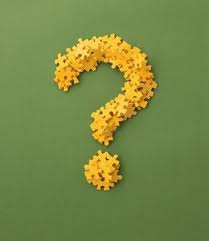 SORUNLARI SEVGİYLE ÇÖZER…OKUL REHBERLİK SERVİSİMALATYA REHBERLİK VE ARAŞTIRMA MERKEZİ